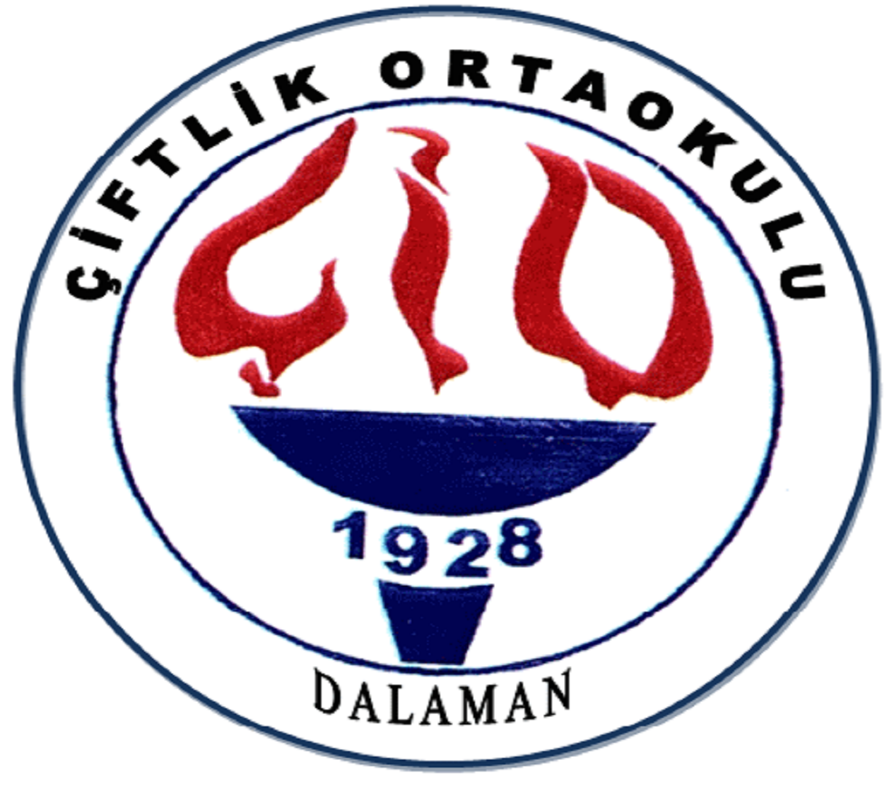      DALAMAN ÇİFTLİK ORTAOKULUBULAŞ BAZLI ÖNLEMLER EYLEM PLANI2020Salgın hastalıklara karşı planlanmış önlemler mevcut COVID-19’a göre güncellenmiş ve okul acil durum planı hazırlanmıştır.(Ek:1  Kurum Acil Durum Planı)Salgın hastalık belirtileri (ateş, öksürük, burun akıntısı, solunum sıkıntısı vb.) olan veya temaslısı olan öğretmen, öğrenci ya da çalışanlara uygun KKD (tıbbi maske vb.) kullanımı ve izolasyonu sağlanacaktır. Bu yönde hazırlanan panolar ve yüz yüze personel eğitimi ile gerekli tedbirler alınacaktır.(Ek:2 Standart önlemler)a)Tüm personelin ve öğrencilerin maske kullanımı zorunluluktur.(EK:9 Maske Kullanımı)Buna rağmen Salgın hastalık belirtileri (ateş, öksürük, burun akıntısı, solunum sıkıntısı vb.) olan veya temaslısı olan öğretmen, öğrenci ya da çalışanlara uygun KKD (tıbbi maske vb.) kullanımı ve izolasyonunu zorunludur.Bu konuda Ek 2 Satandart önlemlere ilave olarak Ek 7 Damlacık İzolasyonu kuralları uygulanacaktır. Hastalık şüphesi bulunan kişi maske takarak işyeri hekimi/aile hekimi/sağlık kurumuna gitmeli ve muayenesi yapılmalı, şüpheli COVID-19 durumu bulunduğu takdirde etkilenen kişi diğer çalışanlardan izole edilerek daha önceden belirlenen ve enfeksiyonun yayılmasını önleyecek nitelikte olan kapalı alanda bekletilmeli ve Sağlık Bakanlığı’nın ilgili sağlık kuruluşu ile iletişime geçilerek sevki sağlanacaktırSağlık Bakanlığı’nın 14 Gün Kuralına uyacaktır.b) BBÖ planı ve kontrolün sağlanmasında etkili şekilde uygulanma için Kurum Acil Durum Sorumlusu olarak Müdür Yardımcısı  Ünal KAPLAN  belirlenmiştir.(EK:8 Görevlendirme formu)Salgın hastalık belirtisi veya temaslısı olan öğretmen, öğrenci ya da çalışanların yakınlarına, İletişim planlamasına uygun olarak bilgilendirme Kurum Acil Durum Sorumlusu Müdür Yardımcısı  Ünal KAPLAN  tarafından yapılacaktır.SALGIN ACİL DURUM İLETİŞİM PLANI Ateş, öksürük, burun akıntısı, solunum sıkıntısı gibi salgın hastalık belirtileri olan veya temaslısı olan öğretmen, öğrenci ya da çalışanların tespit edilmesi durumunda zaman geçirmeksizin, sıralı olarak aranması gereken kişiler aşağıdaki şekilde belirlenmiştird)  İletişim planlamasına uygun olarak hastalık belirtisi taşıyan kişiler  kontrollü şekilde sağlık kuruluşlarına yönlendirilecektir. Hastalık şüphesi bulunan kişi maske takarak işyeri hekimi/aile hekimi/sağlık kurumuna gitmeli ve muayenesi yapılmalı, şüpheli COVID-19 durumu bulunduğu takdirde etkilenen kişi diğer çalışanlardan izole edilerek daha önceden belirlenen ve enfeksiyonun yayılmasını önleyecek nitelikte olan kapalı alanda bekletilmeli ve Sağlık Bakanlığı’nın ilgili sağlık kuruluşu ile iletişime geçilerek sevki sağlanacaktır.Sağlık Bakanlığı’nın 14 Gün Kuralına uyacaktır.e)  Salgın hastalık belirtisi gösteren kişi ve temaslılarca kullanılan alanların sağlık otoritelerinde belirtilen şekilde boşaltılması, dezenfeksiyonu ve havalandırması yapılacaktır.(Örneğin; COVID-19 gibi vakalarda temas edilen alan boşaltılacak, 24 saat süreyle havalandırılacak ve boş tutulması sağlanacak, bunun sonrasında temizliği dezenfekte araçları ile yapılacaktırf)  Salgın hastalık semptomları olan bir kişi ile ilgilenirken, uygun ek KKD’ler (maske, göz koruması, eldiven ve önlük, elbise vb.) kullanılacaktır.g) Hastalık bulaşmış kişilere Müdahale sonrası KKD’lerin uygun şekilde (Örneğin COVID-19 için, ilk önce eldivenler ve elbisenin çıkarılması, el hijyeni yapılması, sonra göz koruması çıkarılması en son maskenin çıkarılması ve hemen sabun ve su veya alkol bazlı el antiseptiği ile ellerin temizlenmesi vb.) çıkarılması sağlanacaktır. (Ek:2 standart önlemlere ilave olarak Ek:3 temas izolasyonu kuralları ve Ek :4 solunum izolasyonu kuralları ile Ek:5 Kişisel Koruyucu ekipmanların uygun kullanımı kuralları uygulanacaktır)h) Salgın hastalık belirtileri olan kişinin vücut sıvılarıyla temas eden eldivenleri ve diğer tek kullanımlık eşyalar tıbbi atık olarak kabul edilerek  Ek:6 Atık yönetimi kurallarına uygun şekilde bertaraf edilecektir.Çalışanlar hasta olduklarında evde kalmaları teşvik edileceklerdir.ı. salgın hastalık (covıd-19 vb.) şüpheli vakaların tahliyesi/transferi ile ilgili uygulanacak tahliye yöntemleriSalgın hastalık (COVID-19 vb.) şüpheli vakaların tahliyesi/transferi sağlık ekiplerince yapılacaktır.Çalışanların işe başlamadan önce temassız ateş ölçerle ateşleri kontrol edilecek ve ateşi olanlar ivedi olarak işyeri hekimine/aile hekimine/sağlık kurumuna yönlendirilecektir.Bir çalışanın COVID-19 olduğu tespit edilirse, işverenler diğer çalışanları için COVID-19'a maruz kalma olasılıkları konusunda bilgilendirme yapacak ve sağlık kuruluşları ile irtibata geçecektir.Bir çalışanın COVID-19 şüphesi bulunduğu takdirde işyeri hekimi/aile hekimi/sağlık kurumu ile iletişime geçmesi sağlanacaktır.Salgın hastalık belirtisi gösteren kişi ve temaslılarca kullanılan alanların sağlık otoritelerinde belirtilen şekilde boşaltılması, dezenfeksiyonu ve havalandırması (Örneğin; COVID-19 gibi vakalarda temas edilen alan boşaltılmalı, 24 saat süreyle havalandırılmalı ve boş tutulması sağlanmalı, bunun sonrasında temizliği yapılmalıdır.) sağlanacaktır.Hasta kişinin olası temaslılarının saptanması ve yönetimi, sağlık otoritesinin talimatlarına uygun olarak yapılacaktır.Etkilenen çalışanın atıkları için Tıbbi Atıkların Kontrolü Yönetmeliği kapsamında işlem yapılacaktırEtkilenen çalışanın tıbbi yardım beklerken lavaboya/banyoya gitmesi gerekiyorsa, mümkünse ayrı bir lavabo/banyo kullanımı sağlanacaktır.Sağlık Bakanlığı’nın tedbirlerine uyulacaktır.Sağlık kuruluşları tarafından rapor verilen çalışan, işvereni işyerine gitmeden bilgilendirecektir.İşverenler, raporların geçerlilik süresi ile ilgili Sağlık Bakanlığı’nın, Aile, Çalışma ve Sosyal Hizmetler Bakanlığı’nın ve diğer resmi makamların açıklamalarını takip edecektir.EKLER-EK:1  Kurum Acil Durum PlanıEK:2 Standart ÖnlemlerEk:3 Temas İzolasyonu KurallarıEk:4 Solunum İzolasyonu kurallarıEK:5 KişiselKoruyucu Ekipmanların Kullanımı KurallarıEK:6 Atık Yönetim KurallarıEK:7Damlacık İzolasyon KurallarıEK:8 Salgın Acil Durum Sorumlusu Görevlendirme Belgesi Ek:9  Doğru Maske KullanımıAdı- SoyadıGöreviTelefonuÜnal KAPLANKurum Acil Durum Sorumlusu05306953248Adem TOKSÖZKurum Amiri05054434232Sağlık Kuruluşu184112İlçe MEM02526925272Öğrenci velisi veya personel yakını derhal Kurum acil durum sorumlusunca bilgilendirilmelidir.Öğrenci velisi veya personel yakını derhal Kurum acil durum sorumlusunca bilgilendirilmelidir.Öğrenci velisi veya personel yakını derhal Kurum acil durum sorumlusunca bilgilendirilmelidir.